Паспорт2-й младшей группы«Колобок»2016г-2017уч.годМБДОУ д/с «Светлячок»Воспитатели: Епифанова Л.П., Коробова И.В.РАЗДЕВАЛКАФИЗКУЛЬТУРНО-ОЗДОРОВИТЕЛЬНЫЙцентрцентр  ДЕТСКОГО ТВОРЧЕСТВАцентр «ЗЕЛЁНЫЙ ОГОНЁК» ПДДМакет перекрёстка и улицы;Дорожные знаки;Демонстрационные картинки;Различные виды транспорта;Настольные и дидактические игры по ПДД;Макет светофора, рули, нагрудные знаки с эмблемами машин и дорожными знаками. 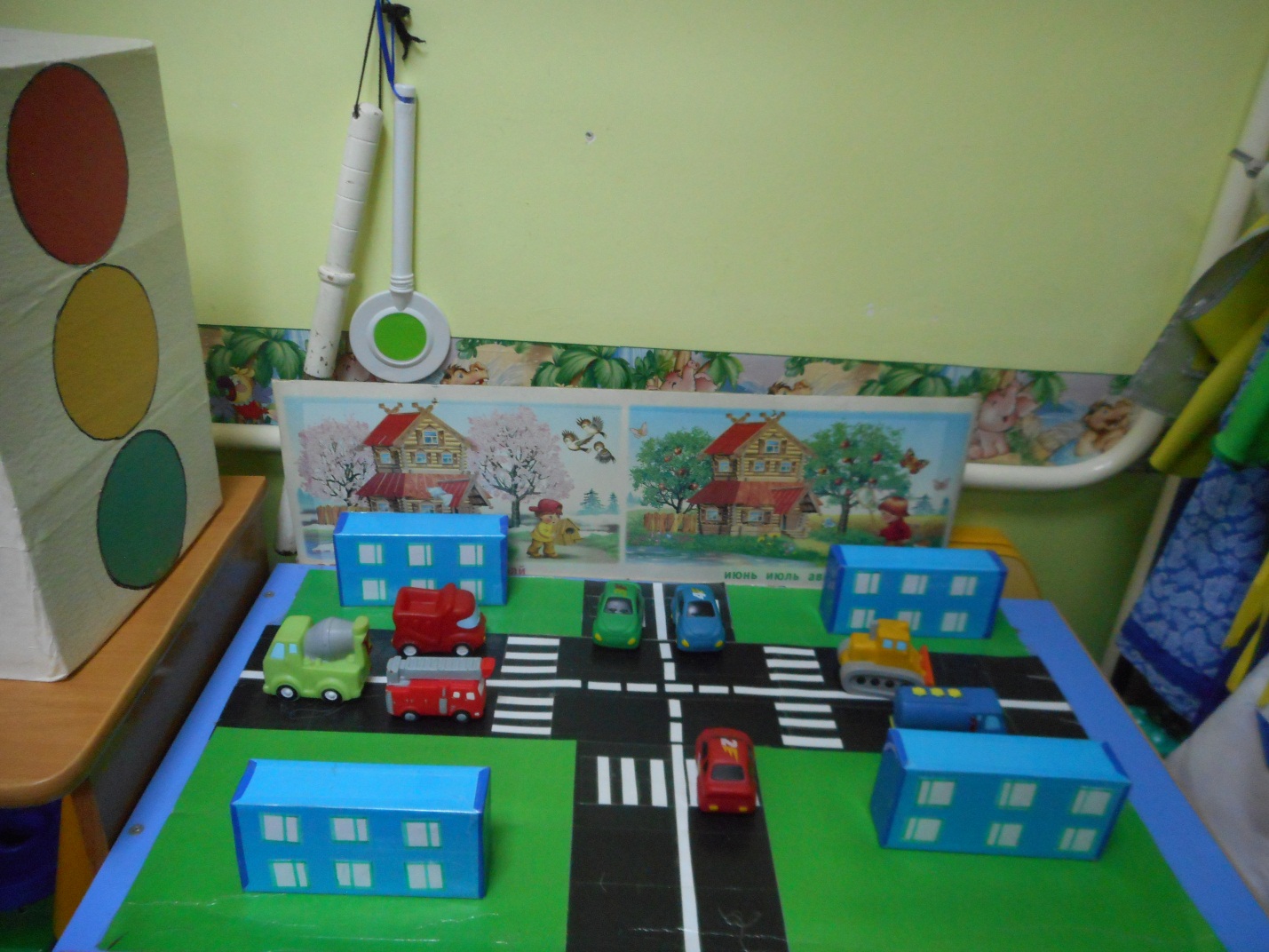 центр «Книги»Художественная литература в соответствии с возрастом детей;Разрезные кубики, пазлы «Мои любимые сказки»;Иллюстрации по сказкам;Портреты писателей и поэтов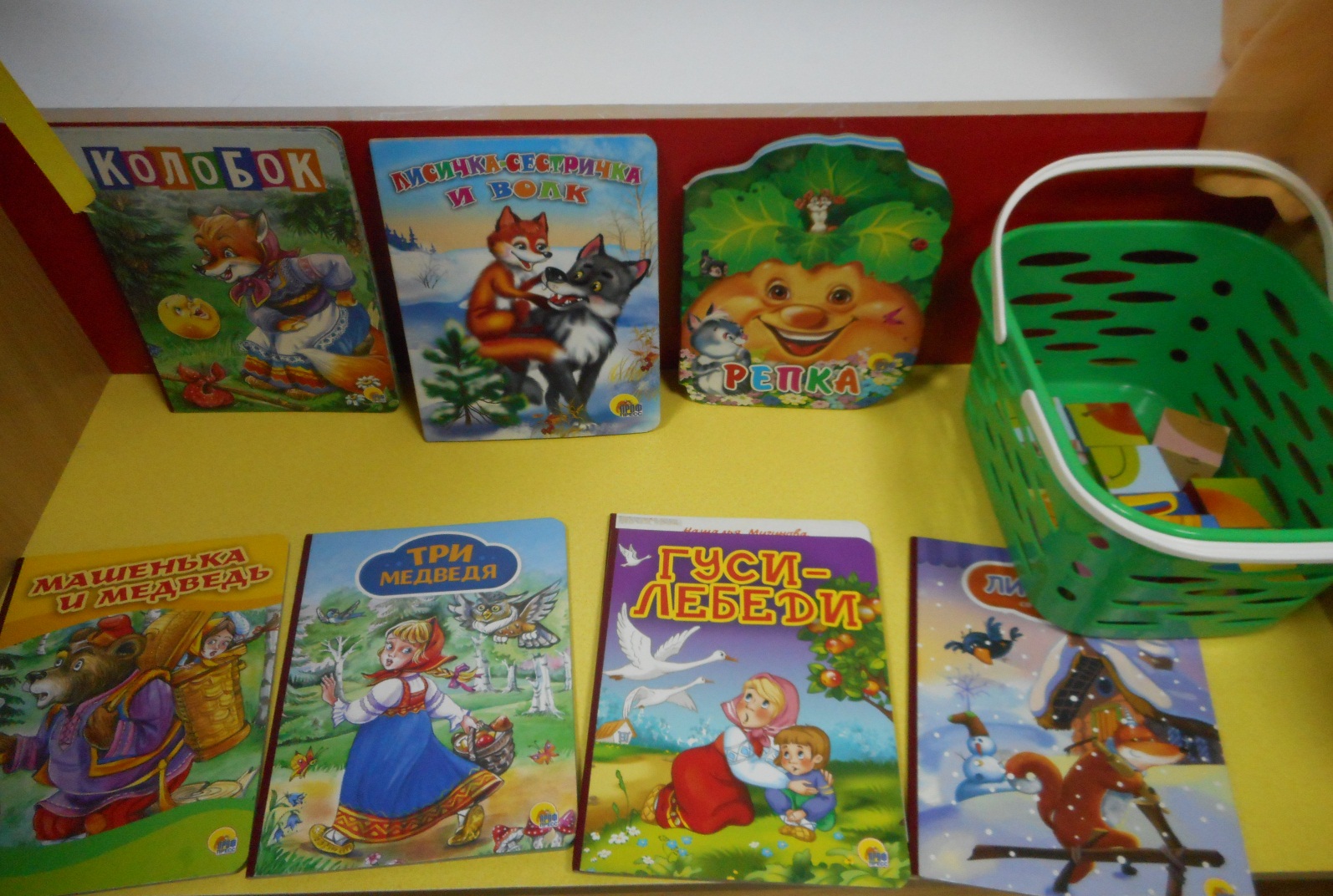 центр Познавательно-дидактических игр1.Занимательный и познавательный материал по сенсорному развитию. Дидактические игры: «Домино», «Лото», «Мозаика», «Умные карточки»;2. Наборы геометрических фигур;3. Сенсорное панно;4. Пирамидки, вкладыши, шнуровки, лабиринты5. наборы разрезных картинок по темам: «Посуда», «Одежда», «Овощи», «Фрукты»;6. Развивающие кубики по ознакомлению с окружающим: «Овощи», «Фрукты», «Транспорт», «Дикие животные», «Птицы»;7. Развивающие логические игры: «Найди пару», «Ассоциации», «Домино»;8. Настольно-печатные игры по сенсорике: «Разноцветные домики», «Геометрическое лото»;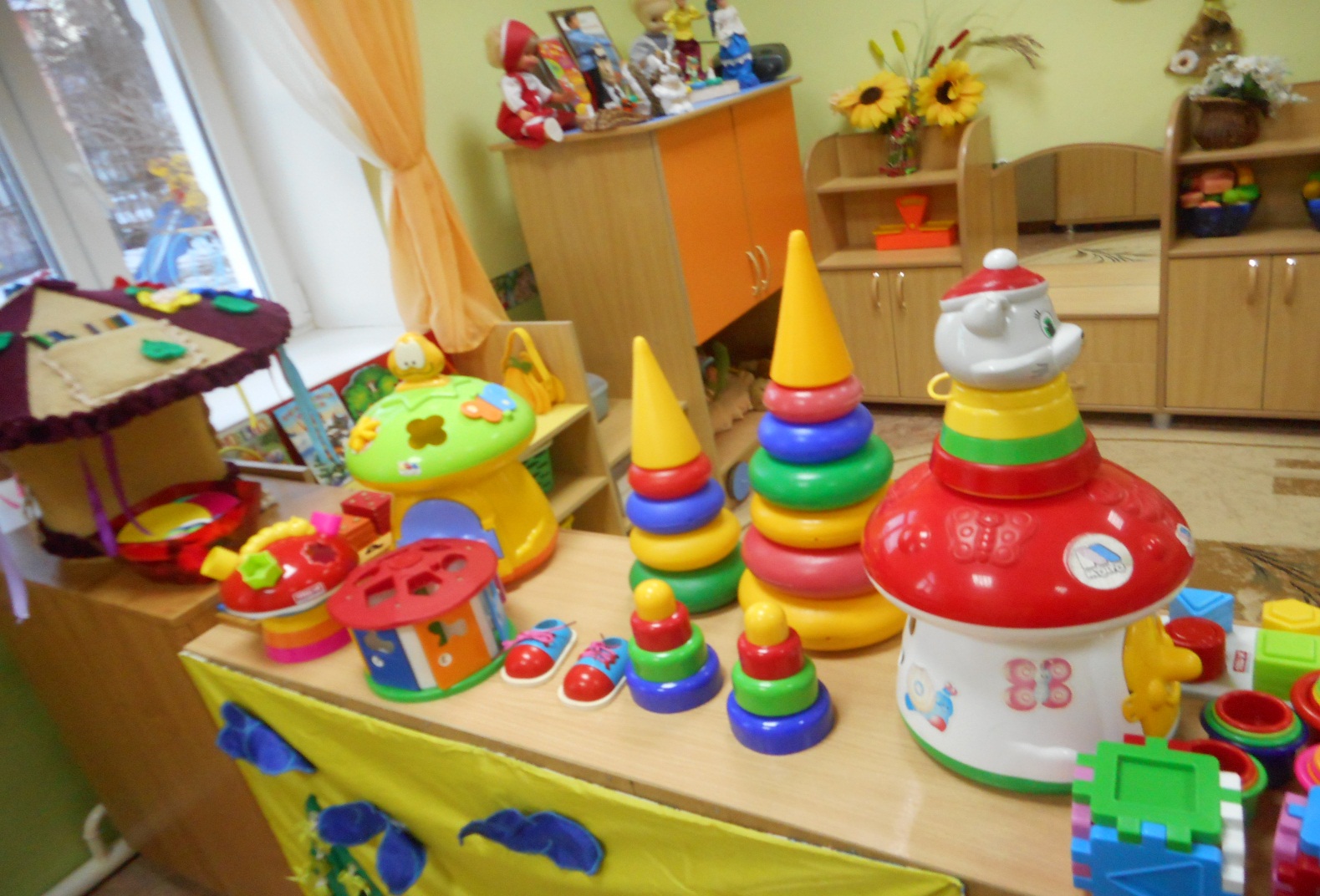 центр СТРОИТЕЛЬНО-КОНСТРУКТИВНЫХИГР1. Конструктор мелкий и крупный «Лего»;2. Пластмассовый напольный конструктор;3.Мозаика разного размера и способов крепления;4.Транспорт мелкий, средний, крупный: машины легковые и грузовые. 5.Небольшие игрушки для обыгрывания построек: фигурки людей и животных, макеты деревьев;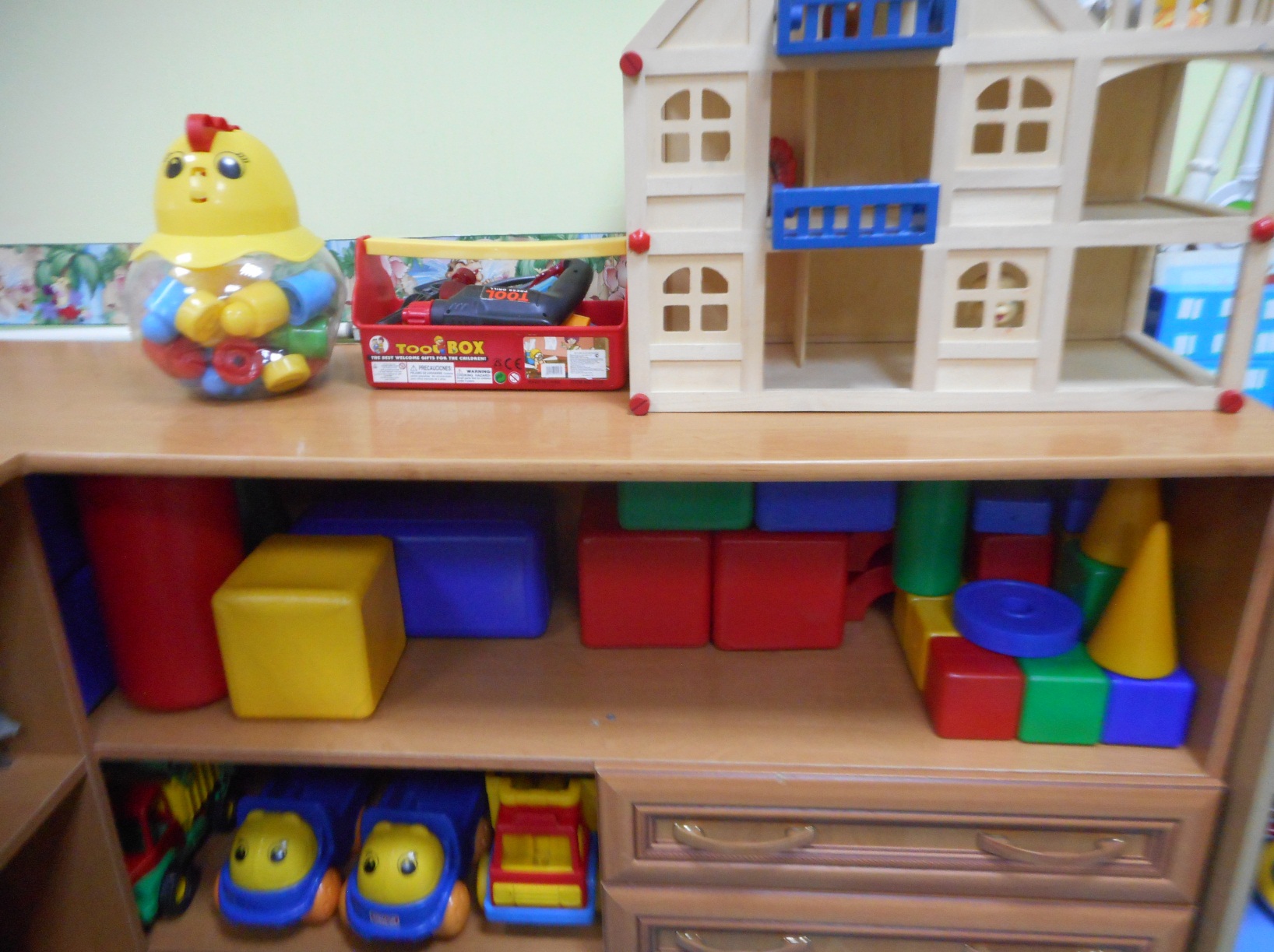 центр СЮЖЕТНО-РОЛЕВЫХ ИГРСюжетно-ролевая игра «Парикмахерская»:1. Накидки пелерины для кукол и детей;2. Набор парикмахера;3. Журналы причёсок.Сюжетно-ролевая игра «Магазин»:1. Касса, весы, калькулятор, счёты;2. Кондитерские изделия;3. Хлебобулочные изделия;4. Изделия бытовой химии;5. Корзины, сумочки;6. Предметы-заместители;7. Овощи, фрукты. Сюжетно-ролевая игра «Больница»:1. Медицинские халаты и шапочки;2. Ширма;3. Набор доктора;4. Вата, бинты, лекарства, градусники, мерные ложечки, пипетки, стаканчики, шпатели Сюжетно-ролевая игра «Семья»:1. Комплект кукольной мебели; 2. Игрушечная посуда: кухонная, чайная, столовая;3. Куклы, одежда для кукол;4. Коляски;5. Комплект постельных принадлежностей для кукол;6. Гладильная доска, утюги.7. Мягкая мебель8. «Кухня»9. «Стиральная машина»Сюжетно-ролевая игра «Шофёр»:1. Рули;2. Инструменты;3. Разнообразные машины;4. Фуражка регулировщика;5. Жезл, свисток;6. Светофор.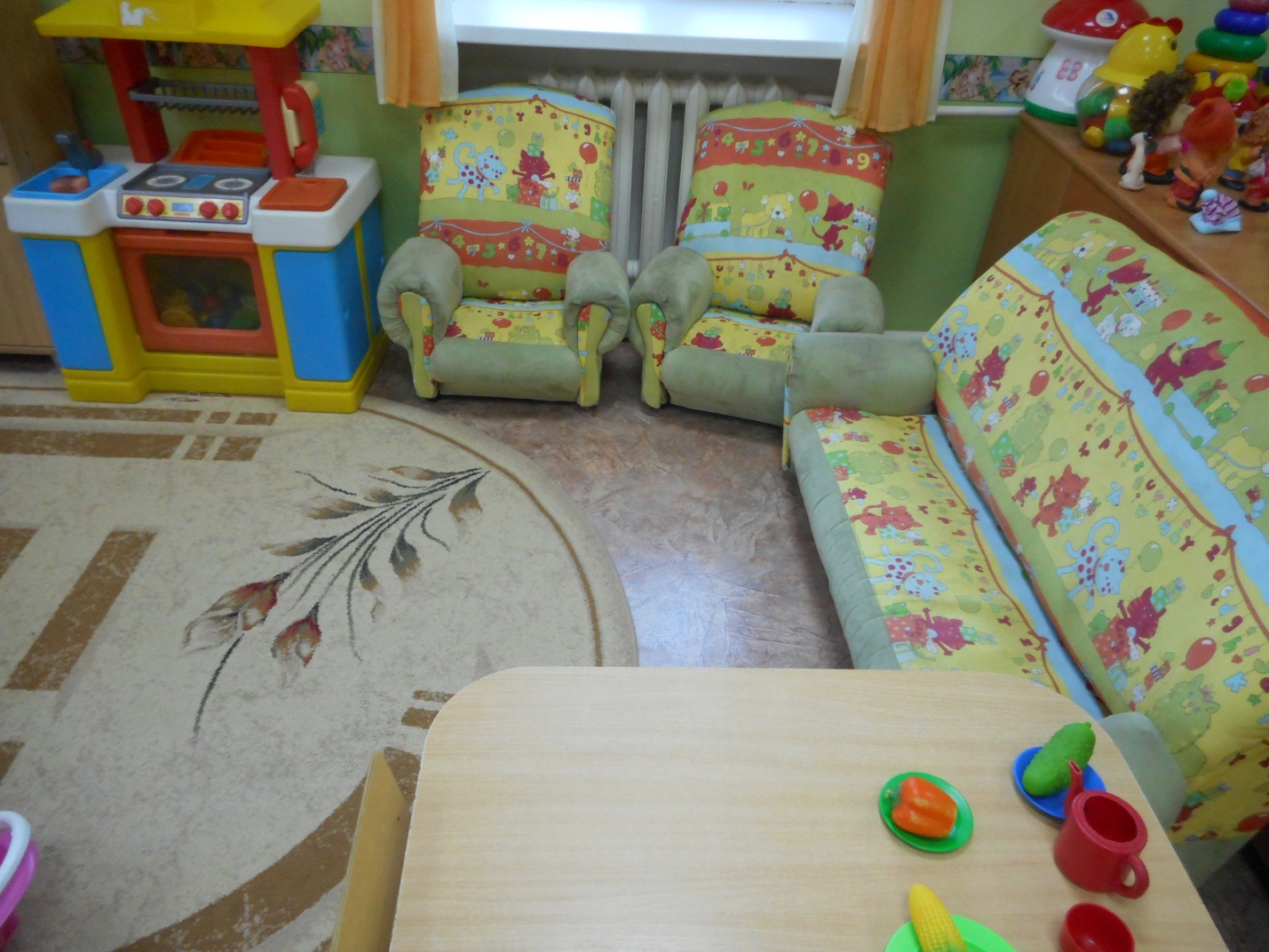 ТЕАТРАЛЬНЫЙ центр1. Ширма для кукольного театра;2. Кукольный театр;3. Настольный театр«Заюшкина избушка», «Три поросенка», «Колобок», «Кот, петух и лиса»;4. Театр на конусах;5. Шапочки;6. Костюмы для ряжения.  7. Пальчиковый театр: «Репка».8. Маски для театрализованных представлений.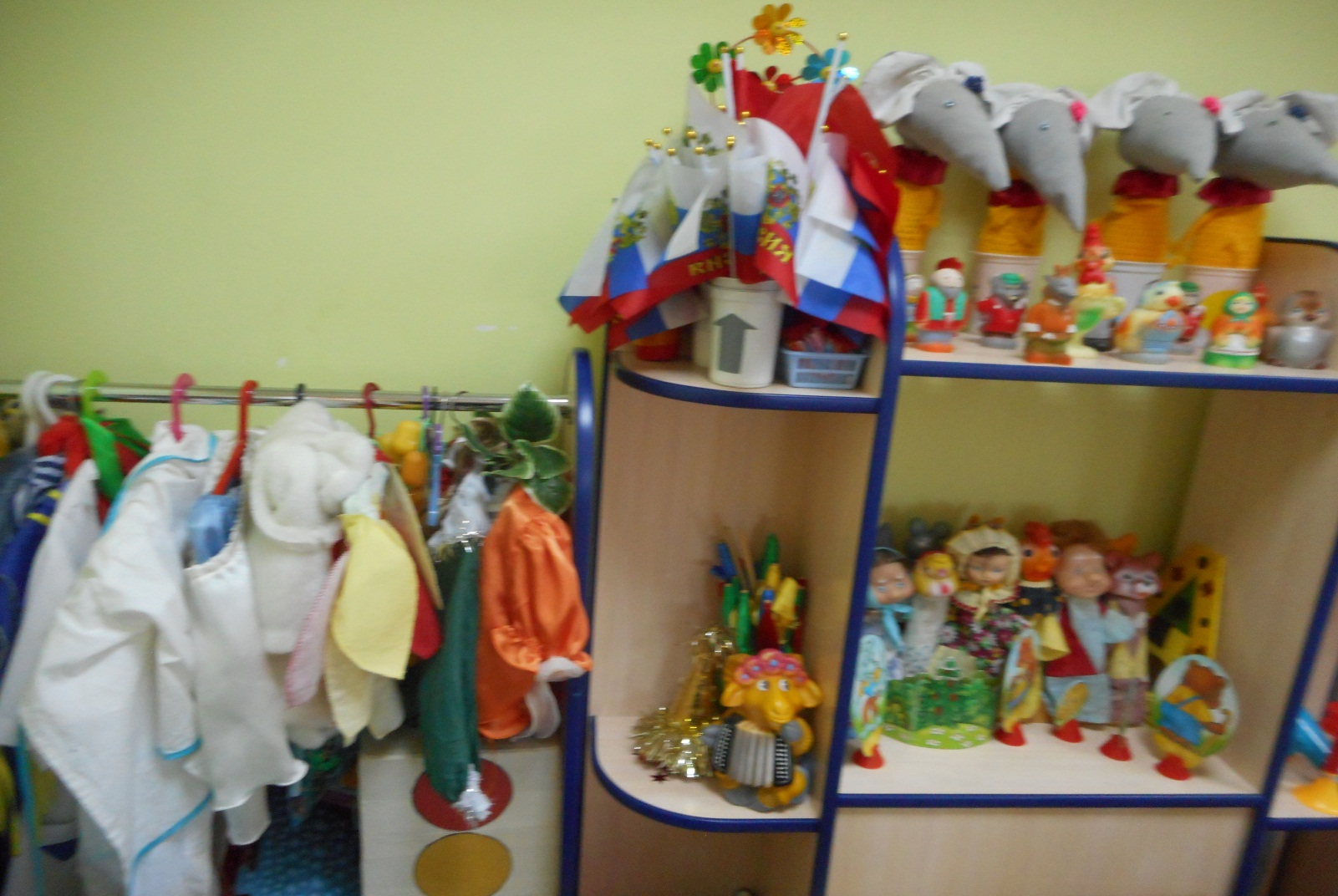 центр «НАША ЛАБОРАТОРИЯ»1. Демонстрационный материал разных видов: дерево, пластмасса, стекло,природный материал (шишки, камешки);2. Тематические альбомы;3. Мерные стаканчики, лупы, разноцветные стёкла;4.Стол дидактическийдля экспериментирования с водой и песком;5.Песок,глина, сыпучие продукты; 6.Карточки-схемы проведения экспериментов•7. Иллюстрации о природе, фотографии растений и животных нашего края, Красная книга;8. Литература по экологическому воспитанию;9. Лейки; тряпочки; фартуки;10. Набор игрушек для игр с водой и песком(лейки, формочки, водяная мельница, лопатки);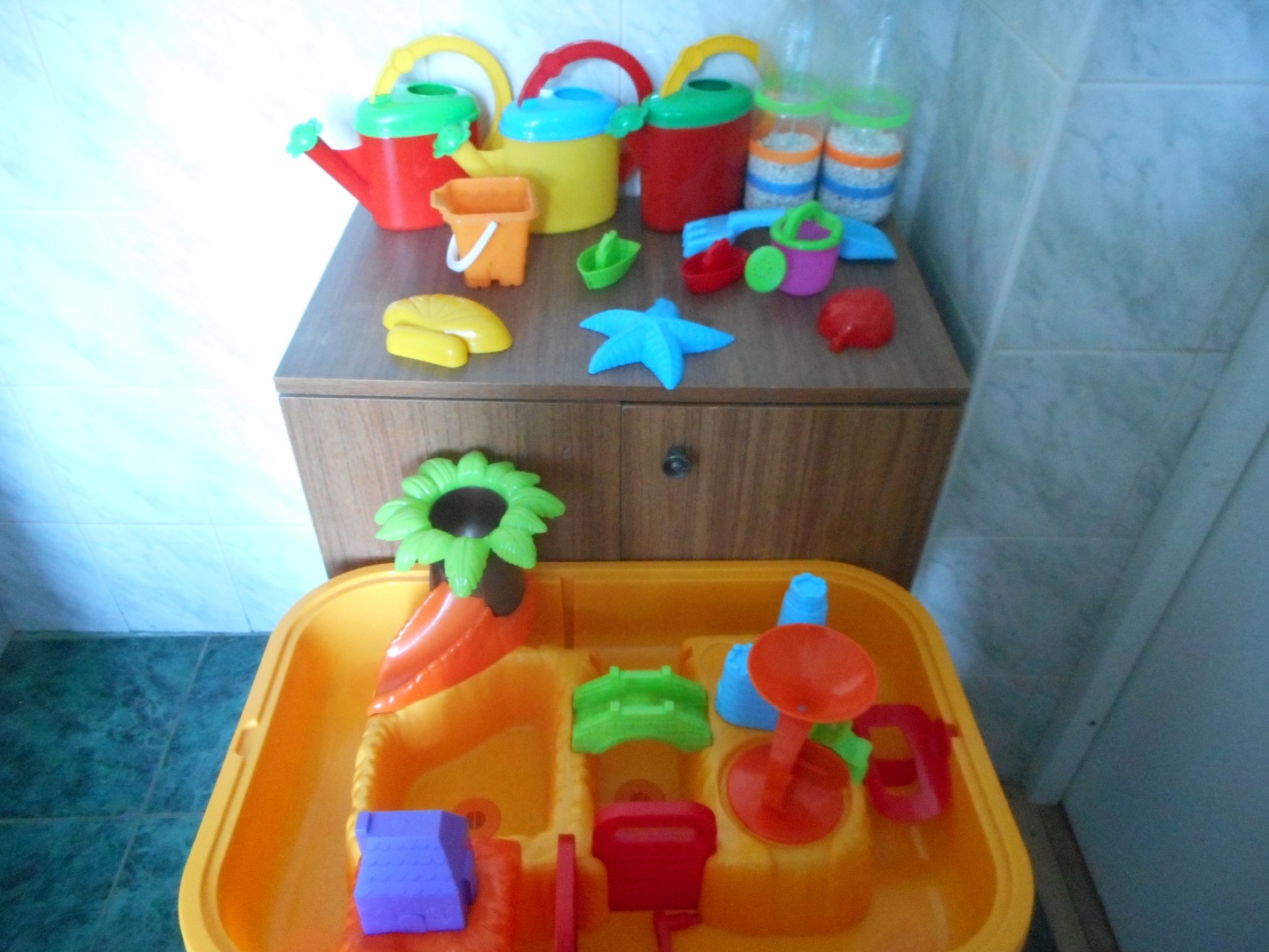 1. Информационный стенд для родителей;2. Стенд «Наши таланты»;3. Информационный стенд «Разное»;4. Советы  врача (консультации);5. Советы воспитателей (консультации);6. Индивидуальные шкафчики для раздевания.7. Стенд «Мой шкафчик», «Одеваемся на прогулку»;8. Полочка для обуви.1. Информационный стенд для родителей;2. Стенд «Наши таланты»;3. Информационный стенд «Разное»;4. Советы  врача (консультации);5. Советы воспитателей (консультации);6. Индивидуальные шкафчики для раздевания.7. Стенд «Мой шкафчик», «Одеваемся на прогулку»;8. Полочка для обуви.1. Информационный стенд для родителей;2. Стенд «Наши таланты»;3. Информационный стенд «Разное»;4. Советы  врача (консультации);5. Советы воспитателей (консультации);6. Индивидуальные шкафчики для раздевания.7. Стенд «Мой шкафчик», «Одеваемся на прогулку»;8. Полочка для обуви.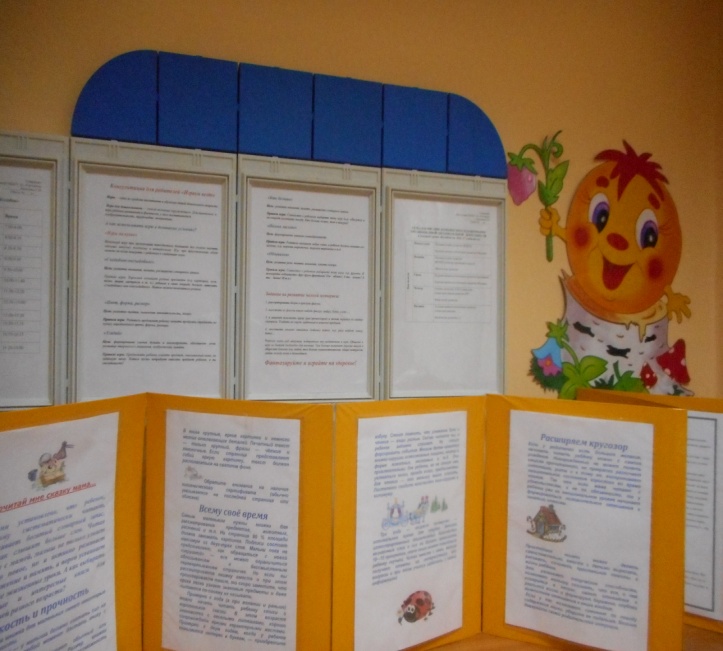 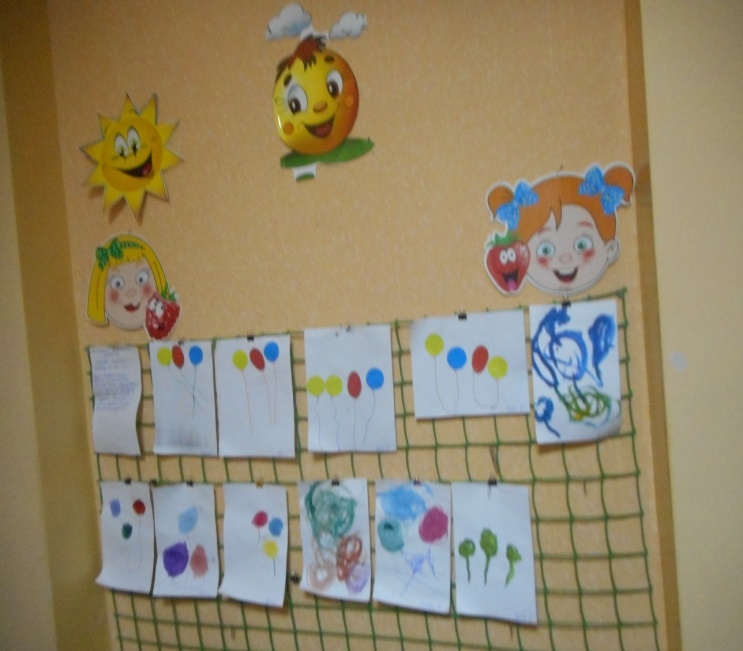 1. Мячи резиновые, мячи пластмассовые (разного размера);2. Бубен;3. Скакалки, гантели детские;4. Кегли;5. Кубики, флажки, «косички»;6.Массажные дорожки;7. Дидактический материал «Спорт. Спортивные профессии»;8.Мешочки с песком;9. Обручи;10. Нестандартное оборудование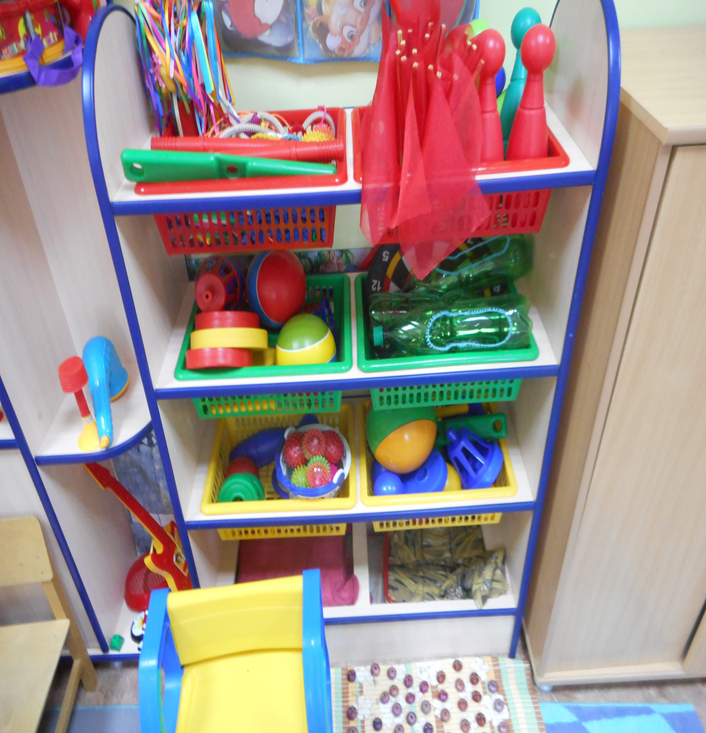 Собран следующий материал для:Рисования: акварель, гуашь, кисточки, баночки, альбомы для рисования, трафареты, цветные карандаши, раскраски.Лепки: Пластилин, формочки, доски для работы с пластилином.Аппликации: Цветная бумага, картон, безопасные ножницы, кисточки, тряпочки, клееночки.Самостоятельной художественной деятельности: наборы для детского творчества, бросовый и природный материал, дидактические игры: «Обведи и раскрась», «Дорисуй предмет».Изделия народного промысла: Матрешки, дымковские игрушки, свистульки, деревянные ложки.Иллюстративный материал: «Дымковские игрушки», «Дымковская роспись».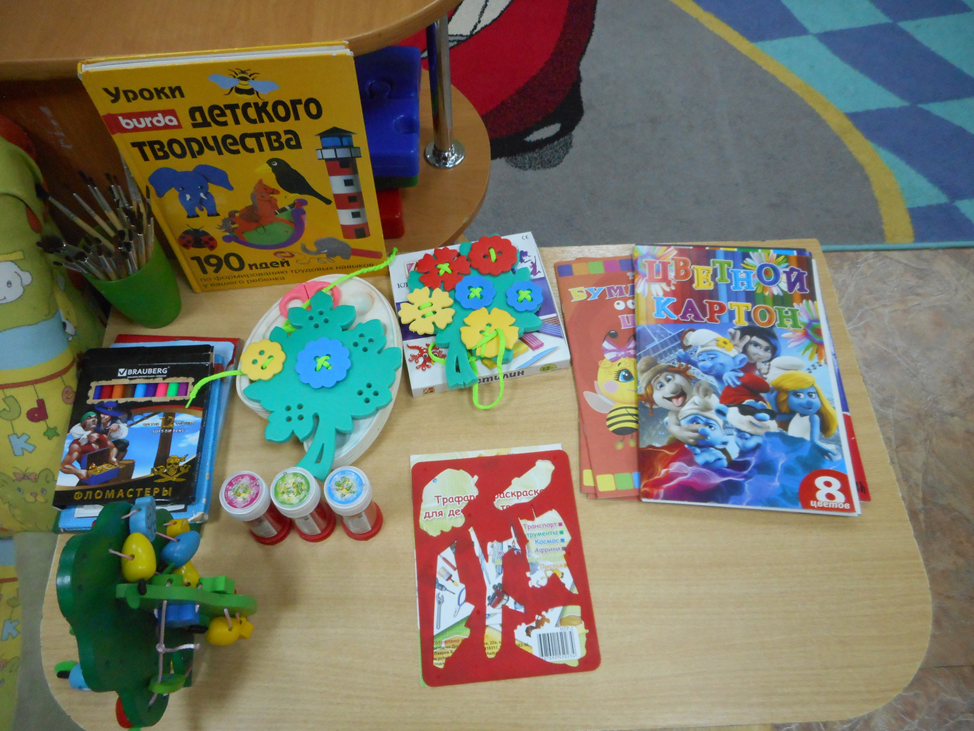 